З Днем працівників освіти!Святковий концерт організувала служба «Козацькі таланти» з нагоди Дня працівників освіти для своїх улюблених педагогів.Щирі вітання прозвучали для колег і від директорки нашого закладу освіти Пушкар Наталії Борисівни. Взагалі, із самого ранку у школі було  дуже гамірно. Діти з нетерпінням чекали своїх педагогів, щоб привітати їх з професійним святом. Вони не скупились на побажання і щирі посмішки, а ще порадували своїх педагогів запальними танцями, веселими піснями та сценками, які змушували глядачів у залі посміхатись та голосно аплодувати. 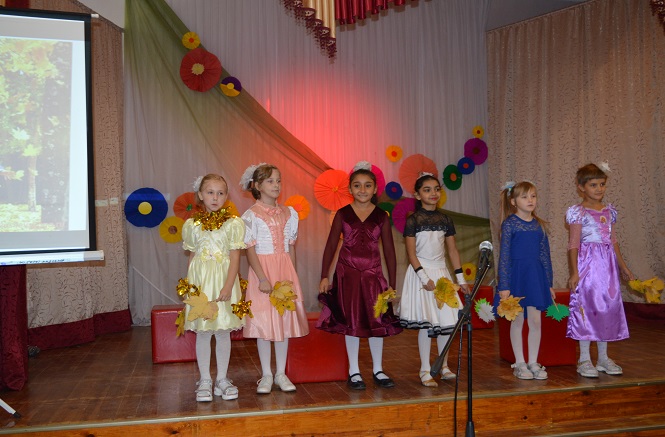 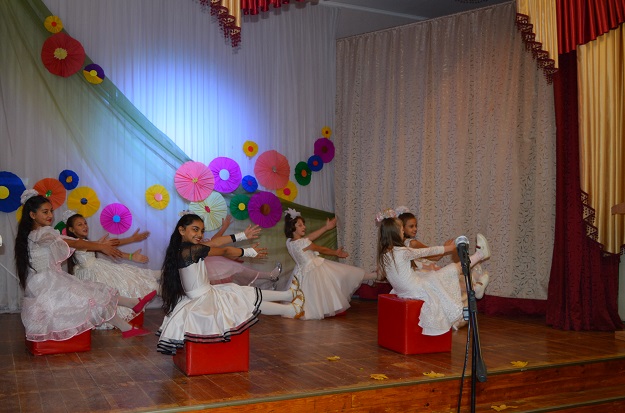 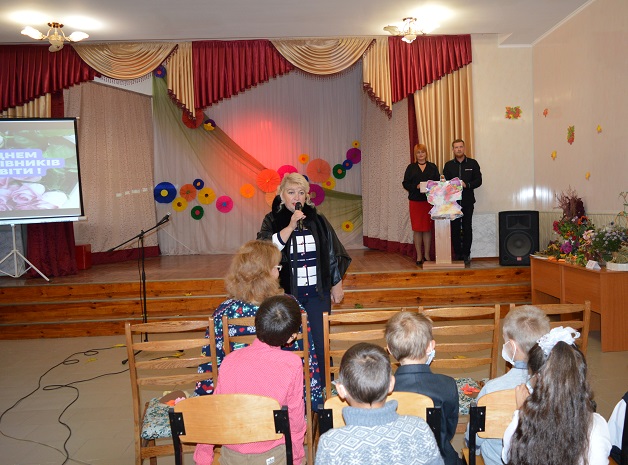 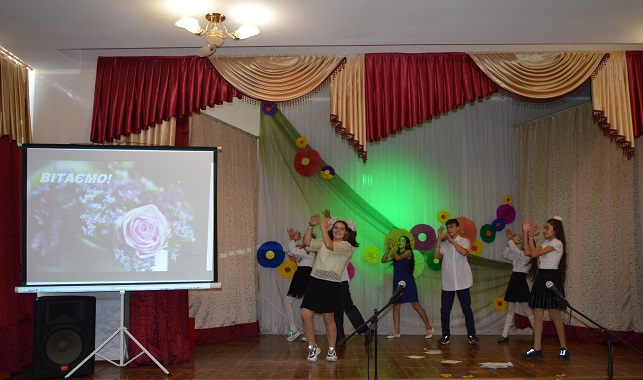 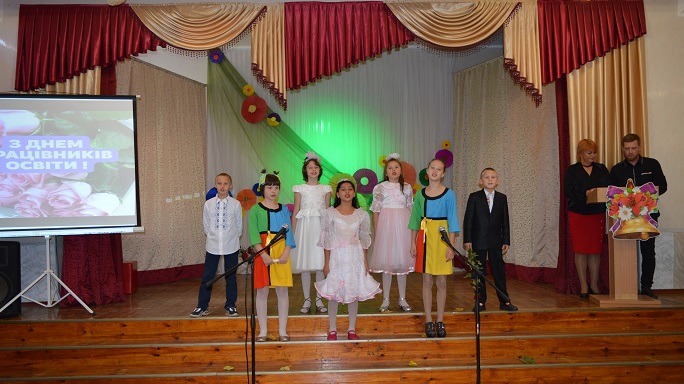 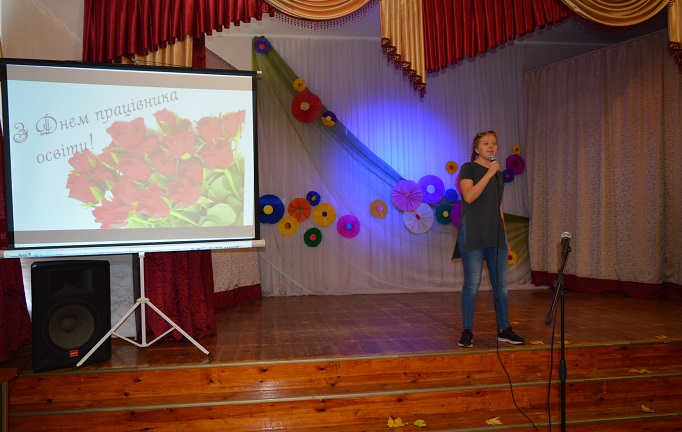 